Sino American Trade Development Association简称(SATDA)【美中贸易发展协会】成立于1991年，是前内华达州长Mr. Robert Goodman 创立。经美国政府华盛顿首府批准注册旨在促进中美贸易发展的服务性团体。其总部设在美国内华达州的拉斯维加斯市，在北京设立代表处。建立初期得到了美国总统比尔克林顿先生和美国商务部部长布朗先生的支持与认可，受到参议院代表与政府要员的协助。协会的宗旨是为中美企业的贸易合作、文化交流建起一座坚实的桥梁，帮助两国企业寻找全新的投资领域和可靠的合作伙伴，同时竭力为两国政府和企业的互访提供便利，从而实现两国最广泛的合作，达到互赢。协会在长期工作中与美国各政府部门、企业团体、民间机构、大专院校广泛合作，积累了丰富的经验、通达的社会关系、多面的客户资源，掌握了最出色的科研成果、最详细的商品会展信息、最新的留学移民动态。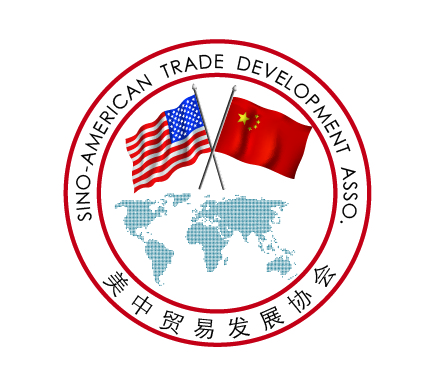 成立于     1991年批准单位  美国政府华盛顿DC批准注册。美国驻华总领事馆备案。中国工商局注册。                 中国商务部登记在案。总    部      美国内华达州的拉斯维加斯市协会重组  自2012年起协会创办人与主席Mr. Robert Goodman 因病致会务停顿，加之部分有心人士假借协会之名，在未经主席授权下于中国成立诸如【美中贸易发展协会北京公司】等非法单位，以期鱼目混珠，图利私人。2016年6月美国商务部推荐Dr. Ivan Yao 姚应文博士经Mr. Robert Goodman授权，在加州重新注册并经中国驻洛杉矶总领事馆认证为中美之间唯一合法的【美中贸易发展协会】。由姚应文博士出任协会总裁与执行长，并支持另外成立【美中贸易协会】US-China Trade Association.（简称UCTA）作为原协会之备份姐妹协会，并宣布在2012后年至2016年9月前所有【Sino American Trade Development Association】之活动为非法，所有授权均失效并将其作废。3. 2016-2017协会大事件2016   10月27-30参加杭州中美第一届【电商高峰论坛】与【电商博览会】美中贸易发展       协会总裁姚应文博士（Dr.Ivan Yao）并发表演说。    10/31-11/01 美中贸易发展协会董事会与理监事会议在杭州举行，由新任总裁姚应   文博士(Dr. Ivan Yao)，秘书长刘天先生主持,各董事与理事参加,讨论。 3    12/13-14 美中贸易发展协会主席Mr. Robert Goodman与总裁 Dr.Ivan  Yao参       加 Western Governor Association 美西州长俱乐部冬季会议。2017  1月由美中贸易发展协会组织的【2017 CCD美国寻梦之旅工业设计学习考察团】  3月上旬美中贸易发展协会会员【美西投资移民项目与房地产考察团】12天。3      4月美中贸易发展协会主席Mr. Goodman与总裁姚应文博士参加北京【中国市场     学会】的年会约600余人参加，并拜会中国各相关部会和驻北京美国总领馆。4      4月美中贸易发展协会组织【美国州长,市长中国经贸考察团】前往北京，南京，    杭州，上海10天。 5     美中贸易协会会员【美国房地产专业培训考察团】13天行程 6     5月 中国护理专业留美报考美国RN执照和语言学分课程(请参考www.usa7seas.com      或美国七海集团中文网站【特色服务】类中的【中国护理专业留美报考美国RN执照….】 7     计划将全美最佳工业设计预科学院Concept Cube Design*美国空间概念设计学院升格为        一所预科连读本科的工业设计大学 ，并可颁发学术学位 8     2017-2018 计划在美国洛杉矶购买一个120-150房间的Hotel或Motel，成立一个专        业培训中心，附带教室，餐厅。专门从事各种冬、夏令营，英语培训，专业培训，并经          加州州立多明戈斯山大学国际教育学院的课程，师资，证书的支持。    举办中美第二届【电商高峰论坛】与【电商博览会】邀请美国政商名流访问中国讨论      互相投资项目，协助中国实力企业成功进入和拓展美国市场（地点与日期另定）        2017年10月在洛杉矶与拉斯维加斯举办【美中贸易发展协会】2017年年会，除会员外   尚邀请 美国政商名流如州长,市长参加,颁发荣誉协会会员以及荣誉市民奖状和市金钥匙。协会简介成立27年来，协会帮助近百家欲对华投资的美国中小企业及与想跨出国门的国内企业建立了密切联系，结合实际，为他们提出切实可行的贸易模式，并积极推动了企业的进出口贸易协作，最终协助中国实力企业成功进入和拓展美国市场，范围涉及经济、科技、文化、教育、金融、房地产、信息和服务等领域。在为中国会员企业与美国中小企业提供有力协助的同时，协会还促进了中美政府部门的互访，加强了两国政府官员对彼此的政治、金融、投资环境、硬件设施的了解。一方面便于中国政府对国外企业的招商引资进行正确决策，对中国产品的出口，企业的发展进行有力地引导；另一方面，传播了中国文化之博大精深，使美国政府和企业深入了解中国地域人文与传统，为他们在中国地区的投资做出相应指导协会服务1.招商引资：引进中美两国政府、企业来华考察访问，寻求投资合作目标，为在华企业和政府建立合作伙伴，引 进外资，促进中美经济文化事业的融合与发展。2.论坛展会：协会每年举办多次大型主题论坛和展览会，国际会议策划与申办。邀请两国政府官员、商界精英、各行业资深专家，就社会热点、投资环境、市场需求等进行深入对话与研讨，解决和防范可能发生的问题。同时举行各行业展览会，扩大企业产品的社会知名度和市场占有率3.投资移民：尤其在川普接掌美国新政府与国会参众两院后，大家都很关心美国的对外政策特别是对华政策的变更。不可讳言的是川普力主【反对外国人争抢了美国人的工作机会】，所以今后外国学生虽然一样欢迎来美学习科技文化，但毕业后留下工作或申请绿卡的机会将大为紧缩。甚至于包括已经获得美国永久居留权（绿卡）的人接眷都大为困难。唯一合法将钱从国外流入美国而且创造工作机会的移民政策只有EB-5投资移民。而且川普本人就是房地产商出身，他不会放过此项合法而有效的政策本协会与美国、教育、房产、金融、投资、政府等机构建立合作关系，为会员及客户提供及时、专业的投资移民资讯为了帮助更多成功人士的家人享受优质的生活质量，先进的教育理念，优厚的社会福利，顶尖的医疗技术等。协会适时增加了移民业务的咨询服务，提供最新的移民资讯、政策，以及法律咨询服务。4.美国签证：协会为建立和稳固中外交流的桥梁，承担中国公民出境代办签证业务，与美国使领馆紧密合作，签证获批率行业领先。5.定制旅游：您是否渴望一场与众不同的旅行无论您是纯粹度假、寻幽探古，还是想来一次奢华之旅，我们有自己的【美国七海旅游公司】，【美国人游中国旅游公司】，【美国万象旅行社和专做机票的【星辰旅行社】会替你定制您的专属方案，依托【美中贸易发展协会】的广泛资源，开发出一系列的高端精品旅游、特色休闲游项目，让会员在享受异国风情的同时，也能达到修身养性之目的。（注：协会总裁兼执行长姚应文博士的专业之一也为旅游，曾在大学教授旅游管理达21年之久）6.出版发行：协会拥有相关可面向全国发行的杂志，《China Discover Magazine》Deep 人文地理杂志社，每期发行量超过10万册。读者人群涵盖各界政要、企业家、职业经理人等，特约行业专家撰稿，内容丰富、包装精美。是中国最佳的地理杂志与专业摄影大师。让您掌握时下热点话题和最流行的生活时尚。7. 【中国企业走出去联盟】：Alliance of Chinese Enterprises Go Global(CEGG)是本协会的协同联盟伙伴，协助中国的企业前来美国创业，并购，开发，合作。协会大事记1991年，美中贸易发展协会有限公司 北京办事处在美国拉斯维加斯注册成立。（将被撤销）1993年，广州市市长代表团应协会邀请访美，为中美双方的交流合作建立了良好的开端。2003年，美国中美贸易发展协会有限公司 北京办事处在北京成立。2003年12月，协会主席古德曼先生与美国使馆商务处喻晓华女士就中美经济贸易发展举行会谈。2004年4月，美国副总统理查德·布鲁斯·切尼先生与美中贸易发展协会北京代表处主席亲切会晤。2004  年6月协会率领美国斯巴达克市前去湖南浏阳市考察访问，与湖南省浏阳市建立了友好城市。        2004  年6月，协会组团参加了于青岛举行的第三届APEC展览会，协会主席古德曼先生接受山东省副省长孙守璞先生和青岛市市长夏耕先生的亲切接见。2005年8月，美中贸易发展协会北京代表处湖南长沙分会成立。2005年9月，美国前总统比尔·克林顿应协会邀请访华。2005年11月，美国加利福尼亚州州长阿诺德·施瓦辛格应协会邀请访华。2006年，美国中美贸易发展协会北京代表处大连分会成立，大连市市长夏德仁先生授予我协会主席古德曼为大连市经济顾问。同年，协会还在青岛、广州、海南、洛阳等地开设分会。2008年5月，美中贸易发展协会北京代表处在北京承办市长论坛。同年组织山西政府考察团前去美国考察。2008年7月，协会组织“房地产赴美抄底团”。同年，美国中美贸易发展协会 北京代表处福建分会成立。2009年4月，协会在北京成功举办2009中美房地产高峰论坛暨美中房地产展示交易会，吸引了美国房地产商近八十家参展，3天参展人士突破万人，交易金额超过1亿美元。2009年，协会组织EB-5美国投资移民项目考察团。同年美中贸易发展协会有限公司 北京办事处成都分会成立。2010年4月，协会在大连举办了第二届房地产交易会。2010年，协会再次组织EB-5美国投资移民项目考察团。同年，美中贸易发展协会有限公司 北京办事处岳阳分会成立。2011年，协会将举办美中市长高峰论坛，为中美城市的交流与合作搭建桥梁2016年  由于协会组织纷乱,章程零落,人员聘用未经总会批准，。从2011年至2016年未有任何活动与发展，加上有人假借协会名义敛财。自2016年3月22日经主席Mr. Robert Goodman 批准并亲自飞赴中国北京正式申明，经公证处公证后公开声明：【原聘用指派人员一律作废】，收回协会公章与网站编辑权，注销【美中贸易发展协会】所有有限公司的编制。取消【美中贸易发展协会】北京代表处。另外指派人员担任首席代表，同时报备美国华盛顿政府更改协会编制，并在美国洛杉矶成立【美中贸易协会】洛杉矶总会。（US-China Trade  Association）照会美国驻北京领事馆及中国工商部门：礼聘请美籍Dr. Ivan Yao 姚应文博士为【美中贸易发展协会】总裁兼执行长（CEO）兼执行董事。负责重新整顿协会在华之人员与业务活动。原先【美中贸易发展协会】人员编制表作废，并重新编制新表发布 （2007年本协会活动项目一）机票单列可由美中贸易发展协会北京分会就近开票(未含在下列费用表内)： 从中国出来机票没有15+1免费。北京(或上海)/ 洛杉矶/旧金山/水牛城/---/纽约/北京(或上海)/（2007年本协会活动项目二）培训：包括美国加州州立大学邀请函，师资，中文翻译，教材，课室，开训典礼，接训典礼，大学结业证书。课堂培训与专家专题演讲，参观与拜会有关单位与美国工商名流交流可有大量商机。使用大型旅游车（视人数多少决定用不同座位的车型）以及纽约/华盛顿间开车含司机与导游。总共12天或18天包含景点门票加上所有餐,全程最少3星级以上至5星级酒店。含专业培训个费用，专题演讲与课室培训无免费名额，含生活与旅游费用：含交通，导游，门票，4-5星级以上酒店为2人1房.交通便利，有空调地毯，房间电话，彩电，宽频上网，私人卫浴,，冰箱，每日3餐与小费。单人房另加单人房差（免费者使用单人房也需付单人房差）总共费用________元, 薟约支付25%,余款在出发前两周全数汇到美国七海集团银行帐号。美国七海集团帐户英文名称： Seven Seas Group帐户地址：1419 Holly Ave, Arcadia, California  91007-7552  USA。美国七海集团电话：626-447-7111七海集团在美国银行帐户号码：Bank of America account No：000507-122000661- 01535- 05230美国银行西亚凯迪亚分行地址Bank address: West Arcadia branch.：1234 S. Baldwin Ave, Arcadia, California  91007 USA 银行电话：Tel: 626-453- 8400办理流程：1.各地接受报名(政审由中方自理)，缴交报名定金￥2500/人.2.请提供下列资料1:中英文姓名.2:性别.3: 出生年月日。 4:护照影本（需自办护照）提供护照号码。5:工作单位与职务。6: 与谁同住一房?（或指明住单人房并付单人房差）。3.统计全团人数，需住几间双人房？以及住几间单人房？需预估何时出发？4.交付名单 与总数25％的定金后，由加州州立多明戈斯山大学出具正式邀请函,以便办理出国手续。并向航空公司订团体机位。收到邀请函 ,国内手续办妥后即可向在华的美国领事馆预约签证面试日期。（向中信银行买特别电话卡与美领馆预约签证日期，缴签证费）5.需要定制团旗20面，照相所需横幅一面(通常红底白字长度约5米 ,3尺高）团长需印有中英文的名片拜会时用)。参观相关部门所馈赠的礼物以轻便适用，不需太贵重。尽量以英文字标示。（老美看不懂中文）6.最好团中有专业的摄像师可全程摄影或拍摄录像。      7.美国七海集团将机位,价钱,日期,航班以及大学的培训计划(师资,课室,培训内容,教材,酒店住        宿,大型旅游车辆,导游各项确认以书面回复。8.拿到签证后需立即通知美国七海集团做最后确认及核实出发日期，预约媒体采访时间。9.出发前2周将余款以美元汇入美国七海集团美国银行帐号。最迟也 需出发前一周汇款到帐（付美元现金或旅行支票）    10.安排接机。   （2017年本协会活动项目三）2017年【美中贸易发展协会】美国房地产专业培训考察团-161012一、 考察目的：由于中国房地产的泡沫化，房价已经超出人民的负荷能力，作为房地产的专业投资人员，学习考察时间各地房地产的规范。发觉还是美国是唯一最安全，最规范，最有投资前途的国家。参加此特别考察培训团体一则了解美国房地产制度，买卖手续，贷款与公证方式。其次只有亲身参与考察美国目前房地产之现状才能决定开发能力与方针。美国加州州立大学的专业精英培训能增加团员这种认知的能力。大学高级证书之颁发是代表已具有此类专业能力的层级。二、 考察时间：2017年6月，9月，11月三、 考察人数：美团20-30人左右四、 考察地点：美西大洛杉矶，拉斯维加斯，旧金山等地产有潜力的城市五、 考察时间：13天（含飞机时间）六、 考察内容：综合性地产开发，养老型地产开发项目，住宅及商业地产开发项目以及从事教育与贸易的地产开发。七、 考察形式：美国加州州立多明戈斯山大学国际教育学院主办 “美国房地产现状以及相关政策”（例大型养老型，商业性，住宅型，综合性房地产项目实地考察+专题介绍讲座，以绿色房地产为主题  的投资合作，美国房地产投资型移民的政策专题讲座八、接待级别：4-5星级酒店，双人标准间，较高等级的用餐标准。九、其他要求：若能安排政府要员或者知名人士见面会谈十、包含北京(上海) /洛杉矶/旧金山/北京(上海)来回美国联合航空公经济舱航班机票（升舱票价另计）美国房地产投资考察商务团
组团价格：人民币￥43800起（含UA跨越太平洋经济舱来回机票）升舱价另计。
出发地：北京/上海
行程天数：13天
线路类型：商务旅行
发团日期：每2-3个月发团凡超过59人需用两辆旅游车则按照人数除2计算。例如63人需用2辆车,则为63 除2= 31.5人-2免费  x ￥42000 =$123900 x 2车=全团应付￥247800人民币。
第一天 中国城市/美国洛杉机 
从中国主要城市飞往美国洛杉机，专人接机，抵达入住酒店后休息，调整时差，欢迎晚宴并提供在美旗舰店风俗人群与习惯，为行程中丰富多彩的活动做准备。
第二天 洛杉矶-加州州立多明戈斯山大学国际房地产精英培训和商务考察
上午在加州州立多明戈斯山大学举行国际房地产业精英培训，由美国著名的建筑设计师事务所，开发商，为代表团介绍美国房地产整体状况，加州政府房地产开发计划，美国投资房地产政策以及房地产投资机会，并介绍美国洛杉矶机场的设计规划案例。
下午访问：参加美中贸易发展协会组织的各大媒体（美国世界日报，星岛日报，国际日报，侨报与各大电视台（中天，汉天，东森等）以及1300电台针对代表团团员进行专业访问，与美国房地产营销、房地产资本运作、房地产开发新趋势、美国房地产建设与投资等领域的专家进行交流对话。晚上宴请中美各界房地产业名流与中国驻落砂机总领馆领事参加晚宴第三天 洛杉矶- 加州州立多明戈斯山大学 - 商务研讨
由加州州立多明戈斯山大学国际教育学院主导美国政府官员和中国代表团与房地产业专家一起参加美国房地产投资与发展商机研讨会，探讨与交流美国房地产和建设行业经验。下午实地考察美国房地产项目，考察内陆帝国，分别走访美国中档、高档和豪华地产项目，以及商业地产项目。
第四天 洛杉机- 加州州立多明格斯山大学房地产精英培训班结业典礼与观光和商务活动
上午结业典礼由加州州立多明戈斯山大学国际教育学院院长颁发房地产精英培训班结业证书。然后前往参观著名好莱坞环球影城制片厂，日落大道，洛杉矶是体现美国强大电影产业的最具魔幻魅力的代表。代表团在此可以充分考察和体验到美国娱乐产业的发展，真实感受洪水爆发、大白鲨食人、旧金山大地震等场景的惊心动魄。无论是水世界、侏罗纪公园、恐怖鬼屋，还是木乃伊归来、影城旅行，都会让您重新体验童年的快乐。
下午访问美国著名的房地产公司 -由地产总裁介绍关于美国房地产投资、交易法规及贷款程序。
第五天 洛杉机 – 内华达州-哈瓦苏湖-伦敦桥
早晨离开洛杉机，一路欣赏沙漠风光，经过约四个半小时车程，午餐后抵达著名景点哈瓦苏湖-伦敦桥。哈瓦苏湖水碧兰,又称蓝湖,湖上伦敦桥的每一块石头都是从英国伦敦运来,由此得名。 
第六天 大峡谷 - 胡佛水坝 - 拉斯维加斯
著名的世界七大自然景观之一－亚利桑那大峡谷游览。峡谷由河水深切而成，长约349公里，深约120米，谷壁呈阶梯状，悬崖、峭壁、险峰比比皆是，各岩层不仅硬度不同，且各色各异，在阳光下变幻莫测，景色十分美丽。游览大峡谷后， 赴赌城拉斯维加斯。 （附注：拉斯维加斯投资房地产本小租金高，是投资的好机会）
第七天 拉斯维加斯 
从洛杉矶乘车前往世界最大赌城、最大的国际会展城市和最著名的旅游城市-美国拉斯维加斯。赌城华丽辉煌，令人叹为观止，夜游音乐喷泉、活火山爆发，海盗船大战。、街头灯光表演，令人动心震撼，霓虹灯辙夜不息，魔幻天幕。（自费观赏大型歌舞表演）更让您溶入世界上名符其实的不夜之城的繁华与歌舞升平之中。
第八天 拉斯维加斯-公务活动
由【美中贸易发展协会】Sino-America Trading Development Association主席，前内华达州州长Mr. Robert Goodman 安排拜会拉斯维加斯市政府与州议员和市议员，全体团员参加接受市长接见。
可选增项：
1、政府活动（$5000美元/每人）：拉斯维加斯市长和议员为随团的理事会贵宾会员颁发美国荣誉市民证书与拉斯维加斯市的金钥匙一把。
2. 听取拉斯维加房地产公司高级专员介绍拉斯维加斯房地产投资机会，然后陪同参观代表性的社区与介绍楼盘。第九天  拉斯维加斯或洛杉矶飞旧金山 
上午飞旧金山，到达后专人接机，参观硅谷高科技工业园区，英特尔博物馆，苹果总部，脸书总部，微软公司，雅虎公司，谷歌公司与史丹佛大学（需预约，考试期间不得参观）。
第十天-旧金山市区观光：游海湾大桥，圣马利大教堂，市政厅，联合广场，渔人码头，九曲花街，39号码头，巧克力工厂，中国城等。加州大学博客来分校。
第十一天 旧金山 
上午旧金山游览行程，包括著名的金门公园，金门大桥、可以鸟瞰旧金山全景的双峰山、设计独特的艺术宫、历史悠久的唐人街以及热闹繁华的渔人码头。
下午由旧金山地产公司总裁介绍旧金山房地产市场现状，和代表团探讨交流美国房地产和建设行业投资机会，实地考察美国旧金山房地产项目，走访美国中档、高档和豪华地产及商业地产项目。
第十二天 早餐后送机场从旧金山飞回中国： 
第十三天 经国际换日线抵达中国组团行程说明：
1、由美中贸易发展协会向美国驻华使馆出示照会担保，保证签证最高通过率；
2、商务公务团组最少20人，每2-3个月发团一次,
3、可在此行程基础上根据具体要求调整行程，量身定制满足各项需求！ 
4、根据每个商务公务团组的特殊需求，团队价格有所不同；

美中贸易发展协会商贸服务范围：组织承接美国商务旅行团组，组织安排各行业赴美国商务(公务)考察、豪华商务旅行接待、美国商务包机、加州州大国际培训、国际展览、夏令营、冬令营、游轮渡假、参团旅游、自架车旅游、高尔夫旅游、直升机游等、露营车旅游、预订团组酒店等特色旅游项目。天数日期周美中贸易发展协会高级管理培训考察团12天行程  (出发时间为假设) 160206报价住宿(或同级)1日经北京或上海飞洛杉矶，抵达后专人接机，午餐后送到酒店入住。 Hampton Hotel (原因是在州大旁步行可达，酒店干净明亮，服务也很好，值得推荐 )2一Training Program start @ California State University,Dominguez Hills 训练计划始于加州州立多明戈斯山大学国际教育学院---Dean’s Welcome Speech 大学院长致欢迎词---Synopsis of Training Program by Academic Program Coordinator     学院训练项目的协调大纲---Speech from Honor Guests 嘉宾致词---Group photos @ CSUDH campus 州大校园拍摄团体照。 ---战略营销课程Hampton Hotel (原因是在州大旁步行可达，酒店干净明亮，服务也很好，值得推荐 )3二高级经理工商管理精选课程 拜会洛杉矶美国银行，贷款公司，保险公司下午前往占地达420英亩、世界最大的环球制片厂，您可以亲睹神奇的飞越时空，工厂大火，大地震等惊险镜头的拍摄及特殊效果区的大金刚、山洪爆发、十诫电影里摩西过红海、大白鲨、更可乘坐回到未来片中那部穿越时空车，穿越时间进入未来的时空去追捕坏人,还可以亲身经历「未来水世界」"Water World"的惊险真人水上追逐战表演及刺激的侏罗纪公园。市区观光：好来坞碗型剧场，星光大道，比华利山庄。小东京，小台北，中国城。Hampton Hotel (原因是在州大旁步行可达，酒店干净明亮，服务也很好，值得推荐 )4三战略人力资源管理 ，公司治理课程  拜会著名地产公司，贷款公司，物业公证公司。下午游迪斯尼乐园迪斯尼乐园：小小世界，白雪公主，爱丽斯梦幻世界，鬼屋，加勒比海海盗船，非洲蛮荒探险，麦克杰克森的 CAPTAINEO及刺激万分的云霄飞车,太空山与法柜奇兵等。Hampton Hotel (原因是在州大旁步行可达，酒店干净明亮，服务也很好，值得推荐 )5四高级经理工商管理精选课程，企业运营环境与战略  Visit to Los Angeles City Halls.  拜会洛杉矶市政府，晚上邀请中国驻洛杉矶总领馆官员与加州著名侨界领袖晚餐Hampton Hotel (原因是在州大旁步行可达，酒店干净明亮，服务也很好，值得推荐 )五贸易经理发展课程 ，总裁高级金融财务管理课程                            Closing Ceremony – Certificate of Completion AwardGraduation Lunch结业午餐会，下午结业典礼，授予加州立多明戈斯山大学高级贸易发展培训结业证书，前往Outlet 奥特莱斯购买名牌商品与纪念品。Hampton Hotel (原因是在州大旁步行可达，酒店干净明亮，服务也很好，值得推荐 )6六全日圣地亚哥游，前往加州最美丽的海港城市-圣地牙哥，然后前往参观世界最大的水族馆－海洋世界。观赏企鹅、海狮、海豚等海洋动物为您呈献不可思议的精采表演﹐同时重逾两吨的杀人鲸与训练人员一起演出精采难得一见的节目。Hampton Hotel (原因是在州大旁步行可达，酒店干净明亮，服务也很好，值得推荐 )7日开车前往拉斯维加斯（4小时30分）晚上与美中贸易发展协会会长邀请内华达州政要官员与商界名人共进晚餐。餐后自费观赏歌舞秀五星级酒店8一拉斯维加斯市区观光胡佛水坝、大峡谷、巧克力工厂，Nike专卖店。赌城夜游：含金字塔，同温层太空针。凯撒宫，活火山爆发，海盗船大战，音乐喷泉，魔幻天幕。五星级酒店9二飞往旧金山，参观硅谷高科技工业园区，英特尔博物馆，苹果总部，脸书总部，微软公司，雅虎公司，谷歌公司与史丹佛大学（需预约，考试期间不得参观）。希尔顿酒店或同级10三旧金山市区观光：海湾大桥，双子峰，圣马利大教堂，市政厅，联合广场，艺术博物馆，中国城。希尔顿酒店或同级11四飞回中国。12五经国际换日线回到出发地天数日期周美中贸易发展协会美西美东高级管理培训考察团18天行程  (出发时间为假设)住宿(或同级)1日经北京或上海飞洛杉矶，抵达后专人接机，午餐后送到酒店入住。 Hampton Hotel (原因是在州大旁步行可达，酒店干净明亮明亮，服务也很好，值得推荐 )2一Training Program start @ California State University,Dominguez Hills训练计划始于加州州立多明戈斯山大学国际教育学院---Dean’s Welcome Speech 大学院长致欢迎词---Synopsis of Training Program by Academic Program Coordinator     学院训练项目的协调大纲---Speech from Honor Guests 嘉宾致词---Group photos @ CSUDH campus 州大校园拍摄团体照。 ---战略营销课程Hampton Hotel (原因是在州大旁步行可达，酒店干净明亮明亮，服务也很好，值得推荐 )3二高级经理工商管理精选课程 拜会洛杉矶美国银行，贷款公司，保险公司下午前往占地达420英亩、世界最大的环球制片厂，您可以亲睹神奇的飞越时空，工厂大火，大地震等惊险镜头的拍摄及特殊效果区的大金刚、山洪爆发、十诫电影里摩西过红海、大白鲨、更可乘坐回到未来片中那部穿越时空车，穿越时间进入未来的时空去追捕坏人,还可以亲身经历「未来水世界」"Water World"的惊险真人水上追逐战表演及刺激的侏罗纪公园。市区观光：好来坞碗型剧场，星光大道，比华利山庄。小东京，小台北，中国城。Hampton Hotel (原因是在州大旁步行可达，酒店干净明亮明亮，服务也很好，值得推荐 )4三战略人力资源管理 ，公司治理课程  拜会著名地产公司，贷款公司，物业公证公司。下午游迪斯尼乐园迪斯尼乐园：小小世界，白雪公主，爱丽斯梦幻世界，鬼屋，加勒比海海盗船，非洲蛮荒探险，麦克杰克森的 CAPTAINEO及刺激万分的云霄飞车,太空山与法柜奇兵等。Hampton Hotel (原因是在州大旁步行可达，酒店干净明亮明亮，服务也很好，值得推荐 )5四高级经理工商管理精选课程，企业运营环境与战略  Visit to Los Angeles City Halls.  拜会洛杉矶市政府，晚上邀请中国驻洛杉矶总领馆官员与加州著名侨界领袖晚餐Hampton Hotel (原因是在州大旁步行可达，酒店干净明亮明亮，服务也很好，值得推荐 )6五贸易经理发展课程 ，总裁高级金融财务管理课程                            Closing Ceremony – Certificate of Completion AwardGraduation Lunch结业午餐会，下午结业典礼，授予加州立多明戈斯山大学高级贸易发展培训结业证书，前往Outlet 奥特莱斯购买名牌商品与纪念品。Hampton Hotel (原因是在州大旁步行可达，酒店干净明亮明亮，服务也很好，值得推荐 )7六全日圣地亚哥游，前往加州最美丽的海港城市-圣地牙哥，然后前往参观世界最大的水族馆－海洋世界。观赏企鹅、海狮、海豚等海洋动物为您呈献不可思议的精采表演﹐同时重逾两吨的杀人鲸与训练人员一起演出精采难得一见的节目。Hampton Hotel (原因是在州大旁步行可达，酒店干净明亮明亮，服务也很好，值得推荐 )8日开车前往拉斯维加斯（4小时30分），晚上与美中贸易发展协会会长邀请内华达州政要官员与商界名人共进晚餐。餐后自费观赏歌舞秀五星级酒店9一拉斯维加斯市区观光胡佛水坝、大峡谷、巧克力工厂，Nike专卖店。赌城夜游：含金字塔，同温层太空针。凯撒宫，活火山爆发，海盗船大战，音乐喷泉，魔幻天幕。五星级酒店10二飞往旧金山，参观硅谷高科技工业园区，英特尔博物馆，苹果总部，脸书总部，微软公司，雅虎公司，谷歌公司与史丹佛大学。中国城希尔顿酒店11三旧金山市区观光：海湾大桥，双子峰，圣马利大教堂，市政厅，联合广场，艺术博物馆，中国城。中国城希尔顿酒店12四飞水牛城5小时，驱车前往尼加拉大瀑布区。尼亚加拉瀑布(Niagara Falls)，号称「世界七大奇景」之一，位于北美五大湖区，美国和加拿大交界的尼亚加拉河上。尼加拉瀑布附近酒店13五尼加拉瀑布以美丽的景色、巨大的水利发电能力，以及极具挑战性的环保工程，而闻名于世。进入瀑布公园，站在山羊岛，是高挂于美国瀑布、新娘面纱瀑布及马蹄瀑布上空的美丽彩虹。搭乘雾中少女号游船，您可以坐船到瀑布一睹三个瀑布的壮丽全景景以及到IMAX戏院，观赏瀑布全景电影，开车前往华盛顿首府。华盛顿 Holiday Inn或同级酒店14六参观白宫,国会山庄，华盛顿纪念碑,林肯纪念堂,杰佛逊纪念堂, 联邦调查局,五角大厦,水门大厦,拉菲叶公园,韩战纪念碑,越战军人纪念碑, 阿灵顿国家纪念墓园,最高法院,航空与 航天与自然科学博物馆华盛顿 Holiday Inn或同级酒店15日开车前往费城参观独立宫，自由钟，国家宪法中心，旧国会大厦、独立公园。Hilton或同级酒店16一参观明珠海港,巴尔提莫到世界第一大城纽约。游第五大道。Marriott 万豪酒店17二纽约市区观光：游自由女神，世界贸易中心遗址，中央公园，帝国大厦，洛克菲勒中心，百老汇，联合国总部，时代广场，中国城。Marriott 万豪酒店18三纽约飞回中国。19四经国际换日线到达中国，转机回出发地